请于本申报表如实填写您的健康状况。本申报表是为了让您能安心度过学校生活，教职员需要事先了解大家的健康状况而填写的表格，请尽可能详细填写。即便提交本申报表，学校也不会为您开药或进行医疗行为等，请见谅。另外，本申报表的使用将做好保密措施，请放心。我确认以上填写内容与事实一致，并在充分理解退款、取消有关规定的基础上申请ISI短期课程。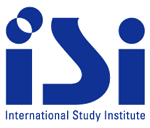 健康状况申报表ISI日本语学校　入学咨询中心〒170-6009东京都丰岛区东池袋3-1-1 Sunshine 60, 9F　TEL : +81-3-5960-1335  FAX : +81-3-5960-1336   E-mail:info@isi-global.com  URL: www.isi-education.com/zh-cn现在的健康状态如何？请从下列选项中选择。现在的健康状态如何？请从下列选项中选择。现在的健康状态如何？请从下列选项中选择。非常好          一般         不太好　　     不好非常好          一般         不太好　　     不好非常好          一般         不太好　　     不好现在是否有因为何种病的治疗而定期去医院吗？现在是否有因为何种病的治疗而定期去医院吗？现在是否有因为何种病的治疗而定期去医院吗？ 否 是发病（症）时间：        年        月左右病名：                              发病（症）时间：        年        月左右病名：                              现在是否有在服用任何药物？※包含非处方药现在是否有在服用任何药物？※包含非处方药现在是否有在服用任何药物？※包含非处方药 无 有开药时间：        年        月左右药物种类：　精神安定药　　　　助眠药　抗癫痫　　　　　　　哮喘药　其他（　　　　　　　　              　　　　　　　　　　　　　　　）开药时间：        年        月左右药物种类：　精神安定药　　　　助眠药　抗癫痫　　　　　　　哮喘药　其他（　　　　　　　　              　　　　　　　　　　　　　　　）过去5年内有无住院动过手术？过去5年内有无住院动过手术？过去5年内有无住院动过手术？ 无 有住院时间        年        月左右住院理由：                             住院时间        年        月左右住院理由：                             过去有无以下病症的病史？※请在符合的病症处打勾，并填写详情。过去有无以下病症的病史？※请在符合的病症处打勾，并填写详情。过去有无以下病症的病史？※请在符合的病症处打勾，并填写详情。过去有无以下病症的病史？※请在符合的病症处打勾，并填写详情。过去有无以下病症的病史？※请在符合的病症处打勾，并填写详情。过去有无以下病症的病史？※请在符合的病症处打勾，并填写详情。结核病感染史 无 有发病（症）时间：        年        月左右发病（症）时间：        年        月左右发病（症）时间：        年        月左右现在状况：  痊愈　　　　　  服药中精神病 无 有发病（症）时间：        年        月左右发病（症）时间：        年        月左右发病（症）时间：        年        月左右  抑郁症     焦虑症     恐慌症　　   失眠　  注意缺陷多动障碍（ADHD)   其他(                                                    )包括哮喘等的过敏疾病 无 有发病（症）时间：        年        月左右发病（症）时间：        年        月左右发病（症）时间：        年        月左右  食物     药      化学制品  其他（　　　　　　　　　　  　　　      　            ）疟疾及其他传染病 无 有发病（症）时间：        年        月左右发病（症）时间：        年        月左右发病（症）时间：        年        月左右名称：糖尿病 无 有发病（症）时间：        年        月左右发病（症）时间：        年        月左右发病（症）时间：        年        月左右现在的情况　服药中　　　　自己注射胰岛素癫痫或痉挛的发作 无 有发病（症）时间：        年        月左右发病（症）时间：        年        月左右发病（症）时间：        年        月左右其他 无 有发病（症）时间：        年        月左右发病（症）时间：        年        月左右发病（症）时间：        年        月左右现在状况：  痊愈                  服药中关于预防接种，至今是否有接种史？关于预防接种，至今是否有接种史？ BCG     M.M.R.     脊髓灰质炎     麻疹     风疹       白喉 破伤风     脑膜炎     其他（　　　　　　　　　                        ） BCG     M.M.R.     脊髓灰质炎     麻疹     风疹       白喉 破伤风     脑膜炎     其他（　　　　　　　　　                        ） BCG     M.M.R.     脊髓灰质炎     麻疹     风疹       白喉 破伤风     脑膜炎     其他（　　　　　　　　　                        ） BCG     M.M.R.     脊髓灰质炎     麻疹     风疹       白喉 破伤风     脑膜炎     其他（　　　　　　　　　                        ）有无特殊食物疗法或食物限制等？有无特殊食物疗法或食物限制等？ 无                   有 无                   有 无                   有时间：        年        月左右内容（　　　　　　　　　　　　　　　　　　　　　　　　　 　）理由（　　　　　　　　　　　　　　　　　　　　     　　　　）关于您的健康状况，若有需要事先知会学校的请在此处填写。关于您的健康状况，若有需要事先知会学校的请在此处填写。关于您的健康状况，若有需要事先知会学校的请在此处填写。关于您的健康状况，若有需要事先知会学校的请在此处填写。关于您的健康状况，若有需要事先知会学校的请在此处填写。关于您的健康状况，若有需要事先知会学校的请在此处填写。申请人签名:日期:  　　　　　　 /年　 　　　　/月  　　　　/日         